Laboratoire des Polymères (LP) Briefing and Safety InstructionWith this declaration I confirm that I have attended the LP briefing and safety instruction, enabling me to start practical work in the laboratory.During this meeting I have been informed about specific rules with respect to the organization of LP and chemical safety in the laboratories.I am aware that in addition to these specific regulations the general EPFL safety rules, which can be found at LP safety site or at DSPS site, as to be properly applied.Collaborator (first and last name):	Date and signature:		Director of LP:				Harm-Anton KlokDate and signature:			EIDGENÖSSISCHE TECHNISCHE HOCHSCHULE LAUSANNEPOLITECNICO FEDERALE DI LOSANNASWISS FEDERAL INSTITUTE OF TECHNOLOGYEIDGENÖSSISCHE TECHNISCHE HOCHSCHULE LAUSANNEPOLITECNICO FEDERALE DI LOSANNASWISS FEDERAL INSTITUTE OF TECHNOLOGYEIDGENÖSSISCHE TECHNISCHE HOCHSCHULE LAUSANNEPOLITECNICO FEDERALE DI LOSANNASWISS FEDERAL INSTITUTE OF TECHNOLOGY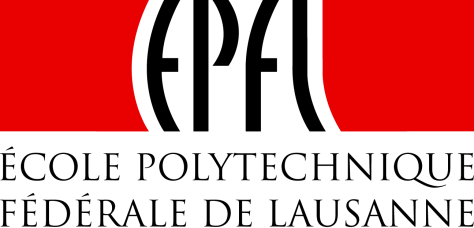 Prof. Dr. Harm-Anton KlokLaboratoire des PolymèresInstitut des MatériauxBâtiment MX-DCH-1015, Lausanne, SwitzerlandPhone :Fax :E-mail :WWW :++ 41 21 693 4866++ 41 21 693 4331 (secr)++ 41 21 693 5650harm-anton.klok@epfl.chhttp://lp.epfl.ch